Office Use:Body MapPlease draw on the body map in black ink, using the following key to indicate the different types of injury (alphabetic code), shade in the body map to show the size of the affected area and provide brief details for each injury.A – Bruising       B - Cuts & Wounds        C - Scalds, Burns	  D- Other (specify)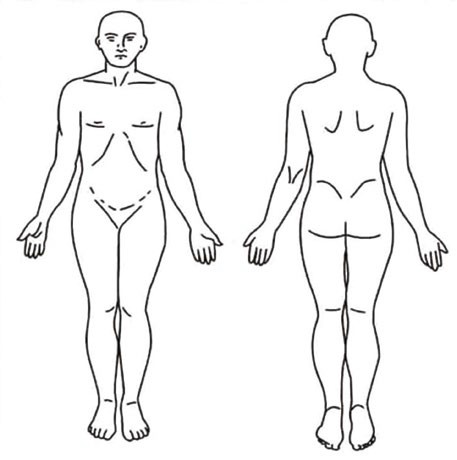 Once completed please return to the Family Fostering OfficeIncident ReportIncident ReportIncident ReportIncident ReportIncident ReportGuidance : To ensure Family Fostering meets the requirements of Standard 29 and Regulation 36. Please notify Family Fostering in the first instance and complete an incident report for the following:Any incident necessitating the police visiting the foster homeAny measure of control or restraint in respect of a child placed Any allegation that a child placed has committed a serious offenceInvolvement or suspected involvement of a child placed being a victim of sexual exploitationDeath or serious injury/ accident/ illness of a child placedAny episode of a child missing/ absent without permissionAny concerns, complaints, allegations, disclosures or safeguarding issue Outbreak at the foster home of any infectious disease deemed serious by a GPFax or email to the Family Fostering Office as soon as is practicable following the incident. Guidance : To ensure Family Fostering meets the requirements of Standard 29 and Regulation 36. Please notify Family Fostering in the first instance and complete an incident report for the following:Any incident necessitating the police visiting the foster homeAny measure of control or restraint in respect of a child placed Any allegation that a child placed has committed a serious offenceInvolvement or suspected involvement of a child placed being a victim of sexual exploitationDeath or serious injury/ accident/ illness of a child placedAny episode of a child missing/ absent without permissionAny concerns, complaints, allegations, disclosures or safeguarding issue Outbreak at the foster home of any infectious disease deemed serious by a GPFax or email to the Family Fostering Office as soon as is practicable following the incident. Guidance : To ensure Family Fostering meets the requirements of Standard 29 and Regulation 36. Please notify Family Fostering in the first instance and complete an incident report for the following:Any incident necessitating the police visiting the foster homeAny measure of control or restraint in respect of a child placed Any allegation that a child placed has committed a serious offenceInvolvement or suspected involvement of a child placed being a victim of sexual exploitationDeath or serious injury/ accident/ illness of a child placedAny episode of a child missing/ absent without permissionAny concerns, complaints, allegations, disclosures or safeguarding issue Outbreak at the foster home of any infectious disease deemed serious by a GPFax or email to the Family Fostering Office as soon as is practicable following the incident. Guidance : To ensure Family Fostering meets the requirements of Standard 29 and Regulation 36. Please notify Family Fostering in the first instance and complete an incident report for the following:Any incident necessitating the police visiting the foster homeAny measure of control or restraint in respect of a child placed Any allegation that a child placed has committed a serious offenceInvolvement or suspected involvement of a child placed being a victim of sexual exploitationDeath or serious injury/ accident/ illness of a child placedAny episode of a child missing/ absent without permissionAny concerns, complaints, allegations, disclosures or safeguarding issue Outbreak at the foster home of any infectious disease deemed serious by a GPFax or email to the Family Fostering Office as soon as is practicable following the incident. Guidance : To ensure Family Fostering meets the requirements of Standard 29 and Regulation 36. Please notify Family Fostering in the first instance and complete an incident report for the following:Any incident necessitating the police visiting the foster homeAny measure of control or restraint in respect of a child placed Any allegation that a child placed has committed a serious offenceInvolvement or suspected involvement of a child placed being a victim of sexual exploitationDeath or serious injury/ accident/ illness of a child placedAny episode of a child missing/ absent without permissionAny concerns, complaints, allegations, disclosures or safeguarding issue Outbreak at the foster home of any infectious disease deemed serious by a GPFax or email to the Family Fostering Office as soon as is practicable following the incident. Name of Child/YPD.O.BName of Foster Carer(s)Date of IncidentTimeDescription of Incident: See AboveDescription of Incident: See AboveDescription of Incident: See AboveDescription of Incident: See AboveDescription of Incident: See AboveName of persons witnessing/involved in the incident (use initials for other  children/young people) Name of persons witnessing/involved in the incident (use initials for other  children/young people) Relationship to the Child/Young Person:Relationship to the Child/Young Person:Relationship to the Child/Young Person:Brief summary of events leading up to the Incident:Brief summary of events leading up to the Incident:Brief summary of events leading up to the Incident:Brief summary of events leading up to the Incident:Brief summary of events leading up to the Incident:Full details of the Incident including duration:  Full details of the Incident including duration:  Full details of the Incident including duration:  Full details of the Incident including duration:  Full details of the Incident including duration:  Action taken by the Foster Carer(s) Action taken by the Foster Carer(s) Action taken by the Foster Carer(s) Action taken by the Foster Carer(s) Action taken by the Foster Carer(s) De-escalation Strategies Attempted – Only to be completed in event of acting out behaviour:  Please highlight or put in bold the strategies you have tried:Distraction / Change Subject         Offer comfort          Empathic listening                           Humour         Offer of time out         Planned ignoring          Spoke calmly              Removal of audience         Non verbal signs          Reverse psychology       Other          Please detail below:  De-escalation Strategies Attempted – Only to be completed in event of acting out behaviour:  Please highlight or put in bold the strategies you have tried:Distraction / Change Subject         Offer comfort          Empathic listening                           Humour         Offer of time out         Planned ignoring          Spoke calmly              Removal of audience         Non verbal signs          Reverse psychology       Other          Please detail below:  De-escalation Strategies Attempted – Only to be completed in event of acting out behaviour:  Please highlight or put in bold the strategies you have tried:Distraction / Change Subject         Offer comfort          Empathic listening                           Humour         Offer of time out         Planned ignoring          Spoke calmly              Removal of audience         Non verbal signs          Reverse psychology       Other          Please detail below:  De-escalation Strategies Attempted – Only to be completed in event of acting out behaviour:  Please highlight or put in bold the strategies you have tried:Distraction / Change Subject         Offer comfort          Empathic listening                           Humour         Offer of time out         Planned ignoring          Spoke calmly              Removal of audience         Non verbal signs          Reverse psychology       Other          Please detail below:  De-escalation Strategies Attempted – Only to be completed in event of acting out behaviour:  Please highlight or put in bold the strategies you have tried:Distraction / Change Subject         Offer comfort          Empathic listening                           Humour         Offer of time out         Planned ignoring          Spoke calmly              Removal of audience         Non verbal signs          Reverse psychology       Other          Please detail below:  Physical Intervention Used- Only to be completed in the event of physical intervention Escort              Hold/Restraint            Duration of Restraint:Details of any injury sustained and/or medical attention required : Physical Intervention Used- Only to be completed in the event of physical intervention Escort              Hold/Restraint            Duration of Restraint:Details of any injury sustained and/or medical attention required : Physical Intervention Used- Only to be completed in the event of physical intervention Escort              Hold/Restraint            Duration of Restraint:Details of any injury sustained and/or medical attention required : Physical Intervention Used- Only to be completed in the event of physical intervention Escort              Hold/Restraint            Duration of Restraint:Details of any injury sustained and/or medical attention required : Physical Intervention Used- Only to be completed in the event of physical intervention Escort              Hold/Restraint            Duration of Restraint:Details of any injury sustained and/or medical attention required : Details of all professionals/Agencies contacted/involved.  Details of all professionals/Agencies contacted/involved.  Details of all professionals/Agencies contacted/involved.  Date/Time Date/Time Outcome:Outcome:Outcome:Outcome:Outcome:Foster Carer’s view of why the incident arose and what intervention may prevent a similar incident arising in the future:Foster Carer’s view of why the incident arose and what intervention may prevent a similar incident arising in the future:Foster Carer’s view of why the incident arose and what intervention may prevent a similar incident arising in the future:Foster Carer’s view of why the incident arose and what intervention may prevent a similar incident arising in the future:Foster Carer’s view of why the incident arose and what intervention may prevent a similar incident arising in the future:Foster Carer’s signatureDateDateName of person completing the form (if different from the above)SignatureDateDateClassification of Incident:Classification of Incident:Supervising Social Worker’s Review of Incident – including action to be taken to prevent further incidents:Supervising Social Worker’s Review of Incident – including action to be taken to prevent further incidents:Managers Review of incident – including action to be taken to prevent further incidents – To be completed within one month of incident:Managers Review of incident – including action to be taken to prevent further incidents – To be completed within one month of incident:Does this require a Schedule 7 NotificationDate of Notification Final OutcomeName of Supervising Social Worker:Date & Time informed:Name of Local Authority Social Worker:Date & Time informed:Date Incident report sent to Child’s LA:Signature of Registered Manager/Fostering Manager  Name of Child/Y PD.O.BBody Map Notes